CLOSET SALE : Regelement en extra informatie We stellen het pand gedurende één volledige dag ter beschikking om je kleding en accessoires te verkopen. Door dit document te ondertekenen, gaat je akkoord met onderstaande voorwaarden. 
 Voor wie? De huur van het Closet Sale pand is enkel mogelijk voor particulieren               die gebruikte, heel en schone producten verkopen. Kleding,                accessoires, huisraad. Producten krijgen een tweede leven. Openingsuren Je houdt de openingstijden van het winkelcentrum aan. Het pand moet ook in de middag open blijven De huurprijs De huurprijs voor één dag bedraagt 25,- euro en kan enkel en alleen              betaald worden via de inschrijfpagina op kronenburgarnhem.nl  Borg Je betaalt 50 euro borg (cash) bij start openingstijd bij onze             beveiliging, voor het gebruik van het pand. Deze borg krijg je terug op               de vijfde dag na gebruik. Nadat de huismeester het pand heeft              gecontroleerd. Indien er schade wordt vastgesteld aan het pand of het aanwezige              materiaal, wordt deze waarborg volledig ingehouden door               Kronenburg om de schade te vergoeden Toegang tot het pand Het pand wordt geopend en gesloten door de beveiliging van het               winkelcentrum de aanvangstijd kan vanaf 8.00 uur. Bel bij aankomst   	naar 06-28666979Verlaten van het pand Het pand wordt ’s avonds netjes achtergelaten. Er mag geen afval (vb:              karton, plastic, niet verkochte kledingstukken)  Wanneer een medewerker van het winkelcentrum is langs geweest                om het pand te sluiten mag het pand worden verlaten. Je sluit samen                het pand af (tussen 17:30 en 18:00) en hebt gezamenlijk het pand               gecontroleerd. Inventaris Er wordt een inventarisatie lijst opgesteld van alle materialen (              +waarde) die je in bruikleen worden ter beschikking gesteld. Deze krijg                je mee bij dit document, mocht deze onjuist zijn meld dit dan voor   opening van de winkel. 
Bij geen melding van missende spullen gaan we er vanuit dat alles aanwezig is en worden missende of beschadigde spullen verrekend met de borg. Betaling van de producten  Je bent zelf verantwoordelijk voor de betalingen van je producten (               Tikkie, cash etc.) Er is geen kassa of cash aanwezig Toegelaten producten De toegelaten producten zijn beperkt tot: Kleding, accessoires en               home deco. Enkel tweedehands producten zijn toegestaan, geen nieuwe producten. Controle voor opening Voor of tijdens de opening voeren we een check uit op producten die                verkocht worden. Indien we hierbij vaststellen dat het om nieuwe                 producten gaat (dus verkoop vanuit een organisatie of bedrijf) wordt                de winkel gesloten. De huur van 25 euro wordt dan niet terugbetaald.  Restitutie beleid Wanneer een ticket is geboekt voor de Closet Sale en onverhoopt                gaat het niet door, dan is er geen restitutie mogelijk van de betaalde                25 euro. Goed doel 
Het inschrijfgeld van de closetsale wordt geschonken aan een goed doel. Bij vragen is de beveiliging in Kronenburg te bereiken op: 06-28666979Plattegrond Kronenburg     Closet sale winkel   Beveiliging  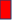 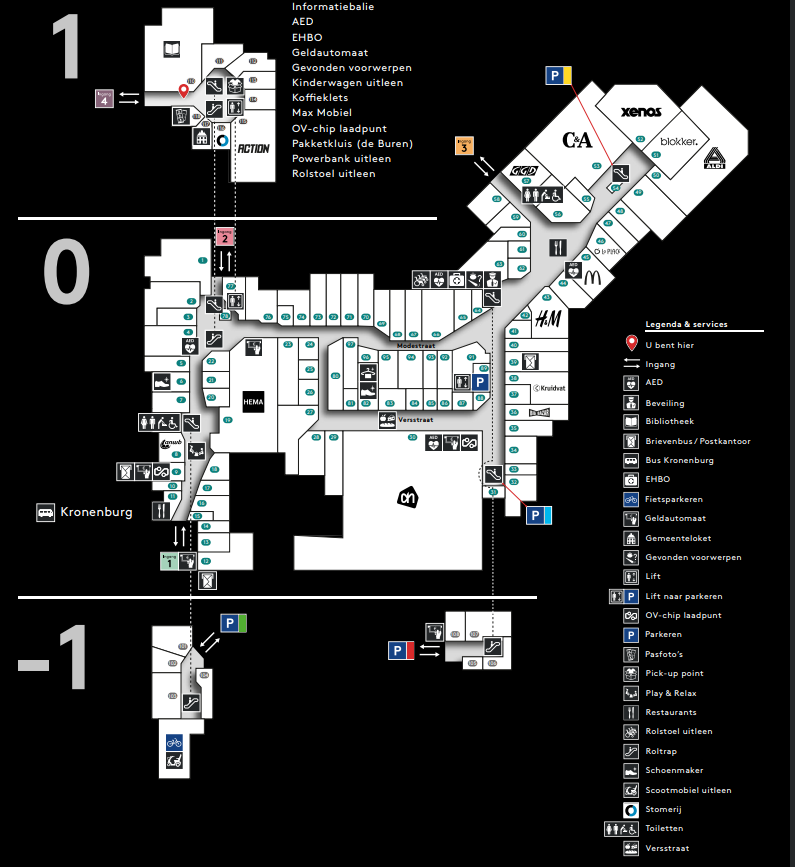 